 Физкультурное нестандартное оборудование в работе с дошкольникамиОдной из приоритетных задач формирования здорового образа жизни у детей дошкольного возраста является создание мотивации, обучение и привитие навыков здорового образа жизни у детей дошкольного возраста.Важное значение в формировании у детей основ здорового образа жизни является правильно организованна предметно-пространственная среда, прежде всего это двигательная предметно-развивающая среда. Она должна носить развивающий характер, быть разнообразной, динамичной, трансформируемой, полифункциональной.Поэтому в своей группе я использую физкультурное нестандартное оборудование, изготовленное своими руками, ведь новое спортивное оборудование - это всегда дополнительный стимул активации физкультурно-оздоровительной работы.При проектировании предметно-пространственной среды, способствующей формированию здорового образа жизни детей - дошкольников, следует исходить из необходимости учета следующих факторов:- индивидуальных социально-психологических особенностей ребенка;- особенностей его эмоционально-личностного развития;- индивидуальных интересов, склонностей, предпочтений и потребностей.В группе создан физкультурный центр, где в доступном для детей месте находятся пособия для развития двигательной активности. Это и фабричное спортивное оборудование, и нестандартное, изготовленное своими . Здесь можно увидеть различные массажные и ребристые дорожки, для профилактики плоскостопия, кольцебросы, бильбоке, гантели, разноцветные мешочки и многое другое.При изготовлении и использовании нестандартного оборудования необходимо помнить, что к нестандартному оборудованию предъявляются определённые санитарно-гигиенические требования.Нестандартное оборудование должно быть:1. Безопасным;2. Максимально эффективным;3. Удобным к применению;4. Компактным;5. Универсальным;6. Технологичным и простым в изготовлении;7. Эстетическим.Применение нестандартных пособий вносит разнообразие в физические занятия и эффекты новизны, позволяет шире использовать знакомые упражнения. Оно объединяет физкультуру с игрой, что создает условия для наиболее полного самовыражения ребенка в двигательной деятельности. Использование ярких цветных пособий повышает у детей интерес к занятиям, придает им необходимую эмоциональную окраску. Нестандартное оборудование стимулирует интерес детей, желание двигаться, участвовать в играх; вызывает радость и положительные эмоции.Нестандартное оборудование можно используем во всех видах детской деятельности: как в организованной (физкультурные занятия, утренняя гимнастика, гимнастика после сна и т. д., так и в самостоятельной, свободной (отдых, индивидуальные занятия и игры). Оно позволяет повысить двигательную активность ребёнка, облегчить адаптацию, развить основные движения, поддержать положительные эмоции, разнообразить игровую деятельность, повысить уровень воспитательно -образовательного процесса, развивать каждого ребёнка с учётом его интересов и желаний.Гармоничное сочетание разнообразных форм, цветовой гаммы разных пособий вызывает у детей положительные эмоции. Рациональная двигательная активность детей в многообразии условий физкультурно-игровой среды формирует у детей привычку к регулярным занятиям физической культурой.Содержание центра двигательной активности Представленные виды нестандартного оборудования предназначены для работы с детьми старшей группы.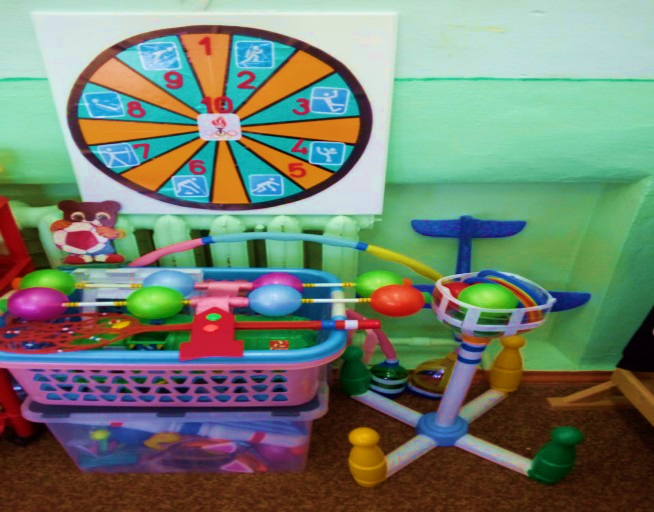 Цель:Стимулирование желания детей заниматься спортом, вести активный образ жизни. Укрепление физического развития. Профилактика плоскостопия. Воспитание у детей осознанного отношения к своему здоровью. Обеспечение достаточной двигательной активности детей в режиме дня.Обеспечение:1. Кегли – 1 набор2. Кольцеброс – 1 шт3. Скакалки – 2 шт4. Мячи мелкие, диаметром 6 см – 6 шт5. Мячи для метания в цель (из мягкого пластика) – 4 шт.6. Массажные коврики – 2 вида8. Массажные мешочки– 5шт.9. Массажные цилиндры – 2шт.7. Мишень «Виды спорта» – 1 шт.8. «Парашют» для организации подвижных игр- 1шт.9. Тренажеры «Бильбоке» -2шт.10. Детский боулинг -2 комплекта.11. Эспандеры- 2шт.12. Моталочки «Кто быстрее» - 1 комплект.13. Игра «Я выбираю спорт» - 1 комплект.14. Шапочки для подвижных игр.- 4шт.15. Гантели детские -2 шт.16.Дидактические игры и настольные игры «Лото», «Виды спорта», «Спортивное лото»17. Картотека подвижных игр для детей старшей и подготовительной группы.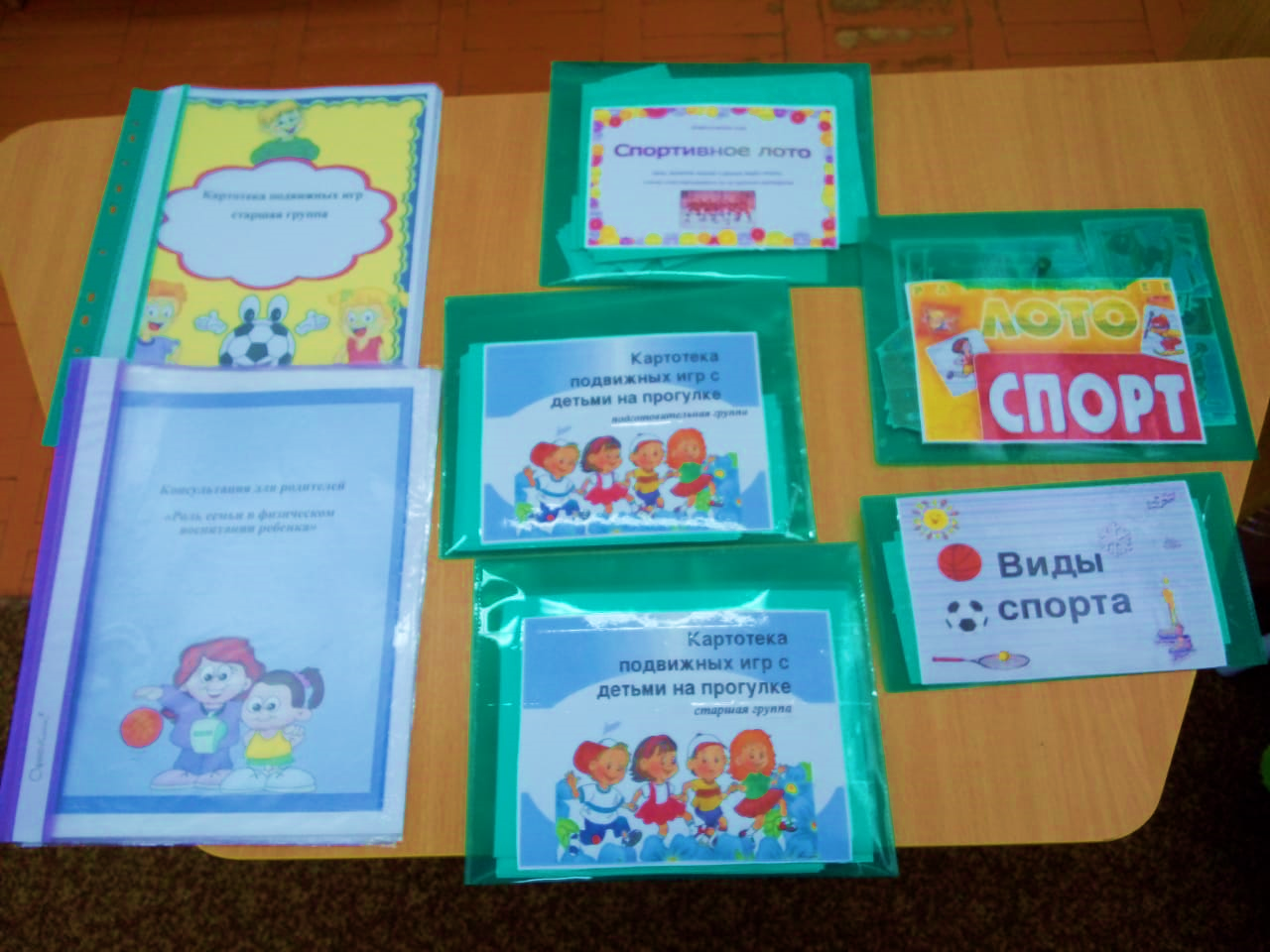 Программно-методическое обеспечение образовательного процесса:«От рождения до школы» Инновационная программа дошкольного образования /Под редакцией Н. Е. Вераксы, Т. С. Комаровой,М. А. Васильевой. – 6-е изд., испр. и доп. - М. : МОЗАИКА-СИНТЕЗ, 2020. - 368 с.Л.И.Пензулаева «Физическая культура в детском саду»  старшая группа, М. Мозаика-Синтез, 2021г.Массажные коврики-листочкиЦели: развитие мышц нижних конечностей, координации, ловкости, внимания, массаж рефлекторных зон стопы; формирование навыков различных видов ходьбы, прыжков.Материалы: на основу (коврики на резиновой основе, чтобы не скользили) нашивают и наклеивают различные крышки от пластиковых бутылок, пуговицы, детали от разных видов конструкторов, счетные палочки, деревянные палочки и т д.Задания: ходьба и бег на носках, пятках, ладонях и стопах, прыжки.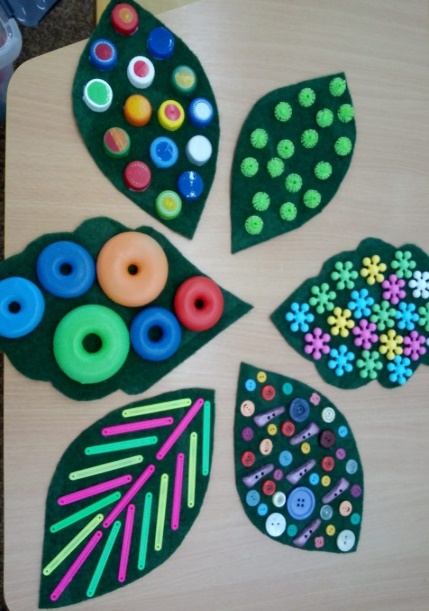 Занятия с использованием массажных ковриков- листочков способствуют формированию фундаментальных координационных способностей детей: пространственной ориентации, равновесия, ритма, различных реакций. полезны также и для предупреждения и коррекции плоскостопия.Изготовлены мною по моему же проекту, рекомендую использовать для занятий с детьми, имеющими плоскостопие. а также для занятий по профилактике плоскостопия у всех детей. Детям очень нравится заниматься на этих ковриках.Тренажёры для профилактики плоскостопия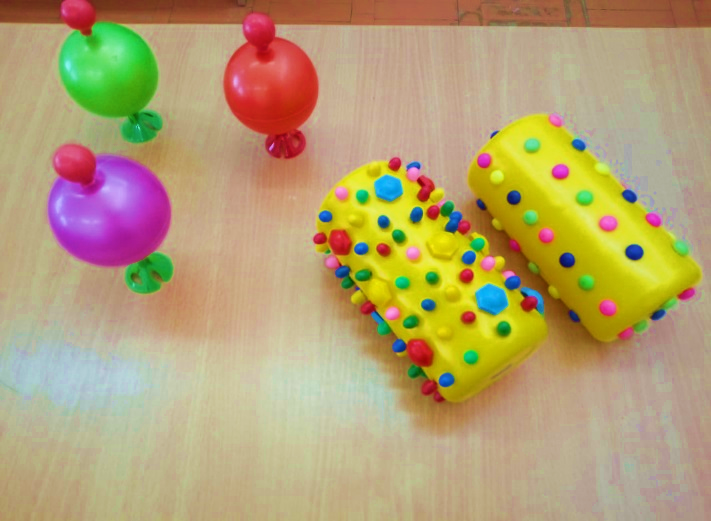 Цели: развитие и укрепление мышц стопы, воздействие на биологически активные точки стопы.Материалы: детали от разных видов настольной игры «мозаика», от пластиковых бутылок, цветные карандаши, фломастеры, цилиндры.Задание: катание цилиндров стопами (вперед-назад).«Палочки-переступалочки»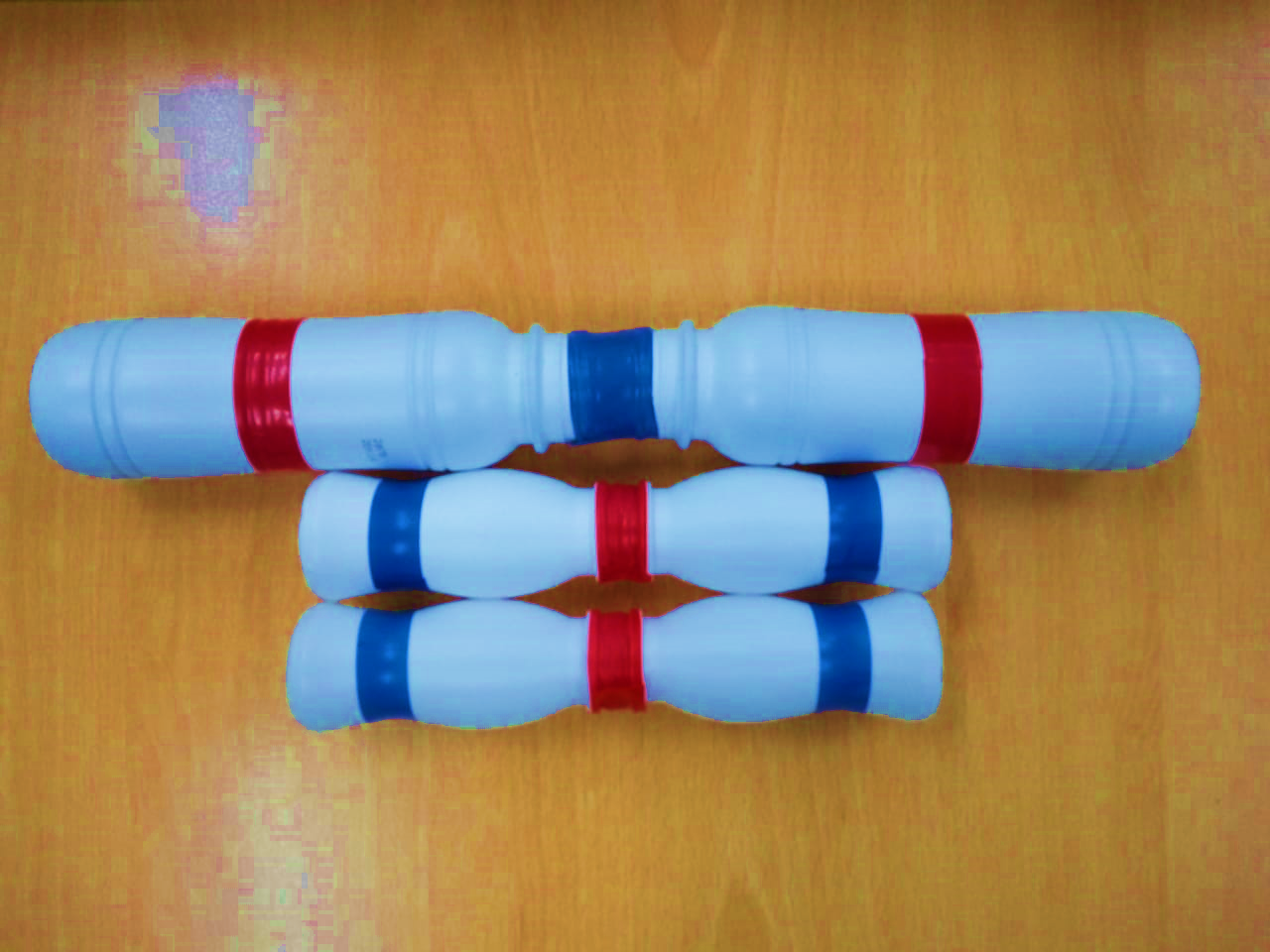 Цель: развивать ловкости, координации движений, прыжковМатериал: бутылки из-под йогурта,  Задание: упражнять в разных видах прыжков, ходьбы.Тренажёры «Бильбоке»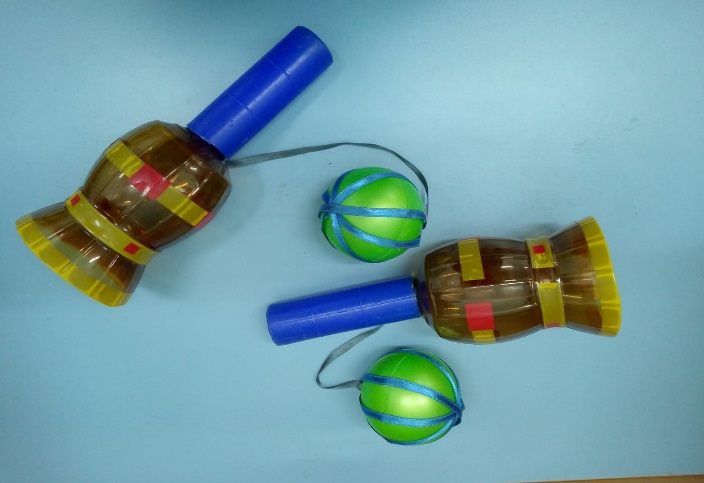 Цели: развитие глазомера, меткости, координации, ловкости, внимания.Материалы: пластиковые бутылки из-под воды, к которым на шнуре прикрепляются контейнеры от киндер-сюрпризов, шарики.Задания: поймать шарик ёмкостью.Эспандер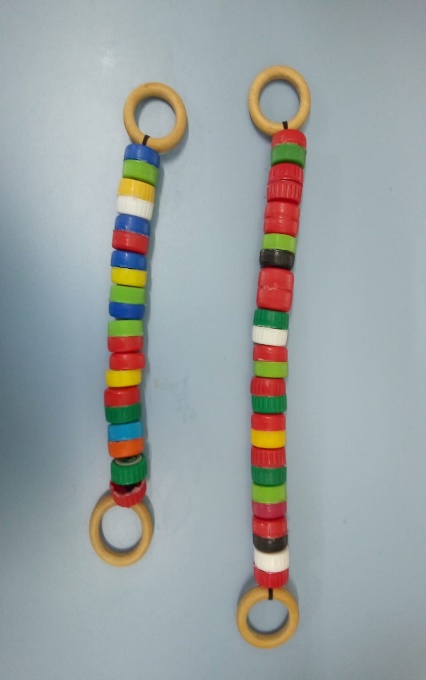 Цели: развитие силы и гибкости, улучшение координации движений.Материалы: пробки от пластиковых бутылок, шнур-резинка.Эспандер называют универсальным тренажером. Эспандеры используются при выполнении общеразвивающих упражнений в старшем возрасте.Гантели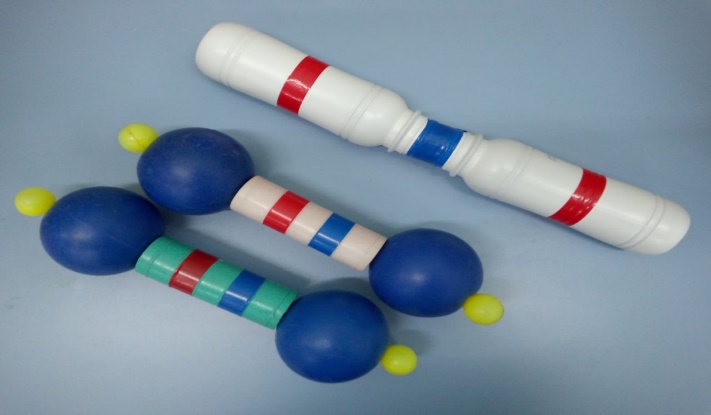 Цели: развитие мышц плечевого пояса и рук.Материалы: пластиковые бутылочки из-под йогурта, пластмассовые шарики,наполненные крупой, солью и соединённые друг с другом при помощи проволоки.Задания: различные общеразвивающие упражнения.Снаряды для метания «Мешочки»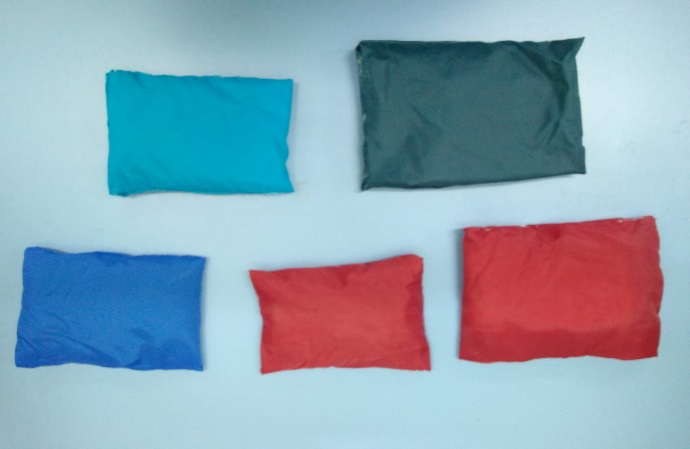 Цель: развитие глазомера, меткости, координации, ловкости, внимания.Материалы: мешочки с солью, мелкой галькой, обручи Задание: попади в цель.Тренажёр «Попадалочка-кольцеброс»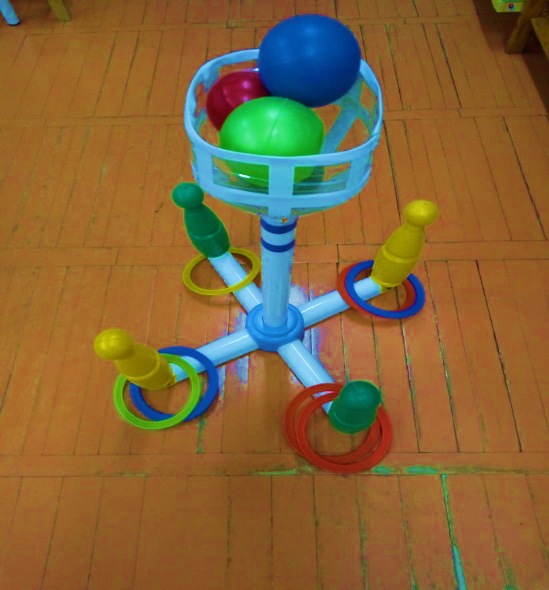 Материал: емкость из-под воды (5 литровая), металлическая стойка от вентилятора, прикрепленные к основе, кегли, пластмассовые кольца, мячики.Цель: развивать ловкость, меткость, глазомер, координацию движений.Задание: попади в цель.«Детский боулинг», «Прокати в ворота»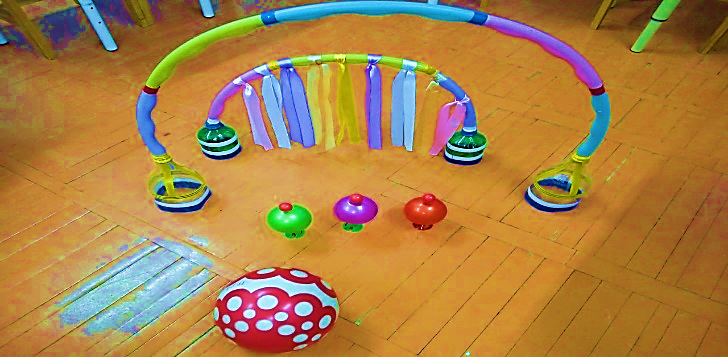 Материал: дуги из обручей, пластиковые бутылки для подставки, мячики на стойка для воздушных шаров, шарики маленького и среднего диаметра.Цель: развивать ловкость, меткость, глазомер, координацию движений.Задание: прокати в ворота.Мишень «Виды спорта»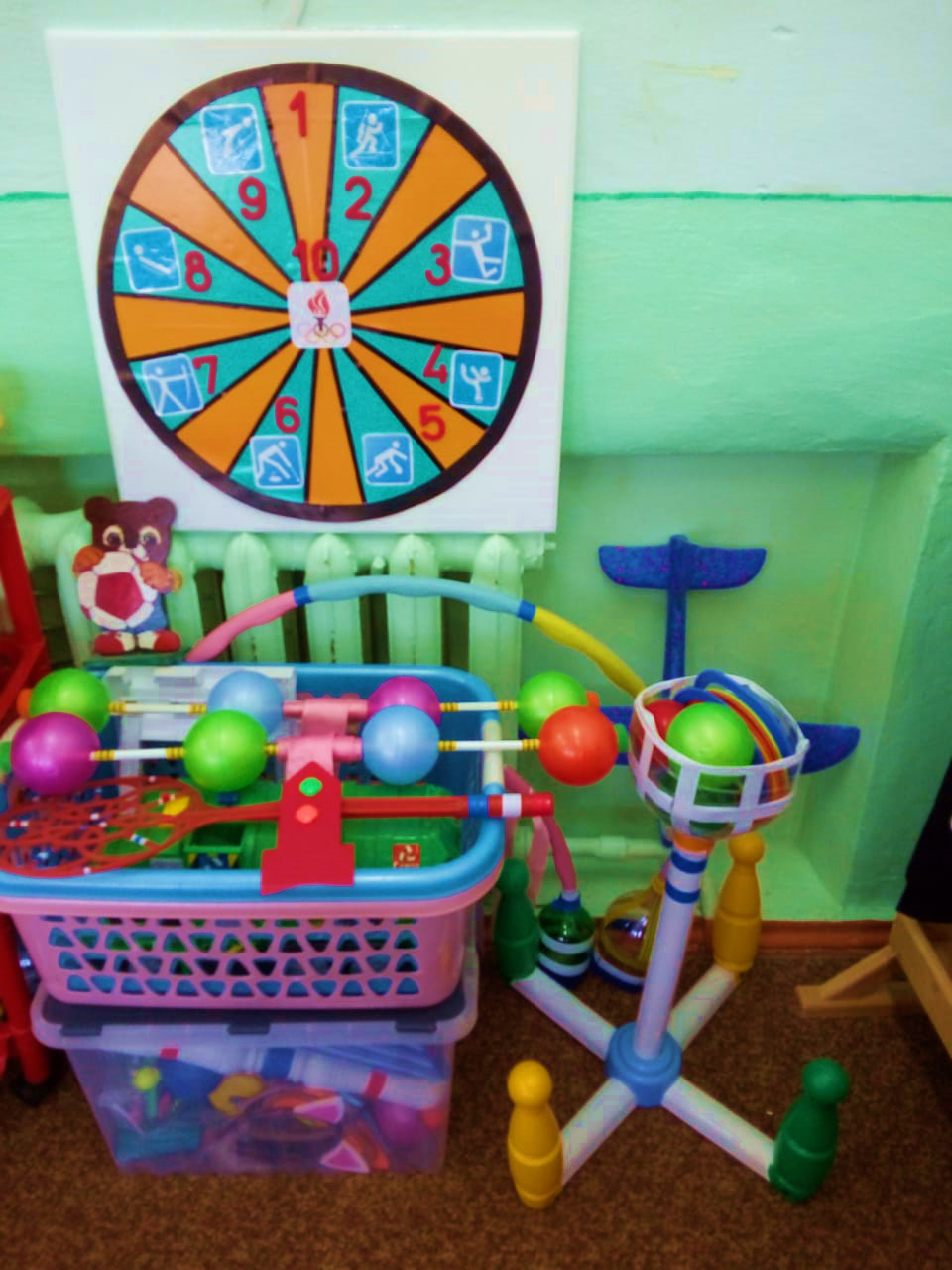 Материал: пластиковый квадрат, картинки видов спорта, цифры, пластиковые мячики.Цель: развивать ловкость, меткость, глазомер, координацию движений.Задание: попади в цель и назови вид спорта, попади на Олимпиаду.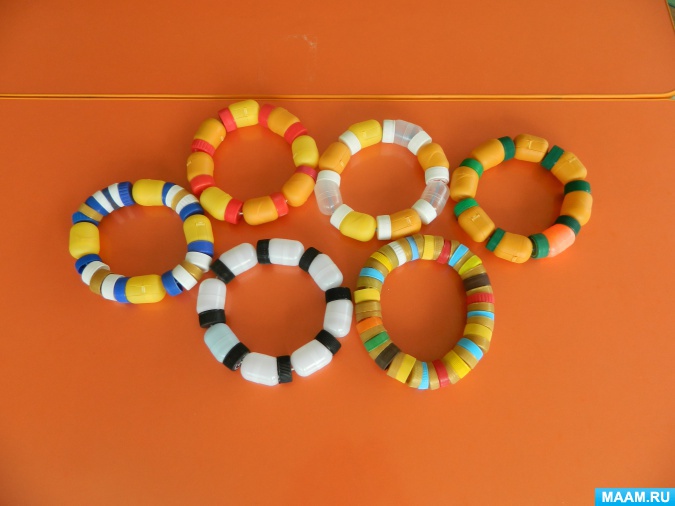 Цель: профилактика нарушений осанки и развития равновесия.Материалы: контейнеры от киндер-сюрпризов и крышек от пластиковых бутылок, нанизанные на проволоку и соединенные в кольцо.Задание: пронеси не урони на голове.Моталочки «Кто быстрее»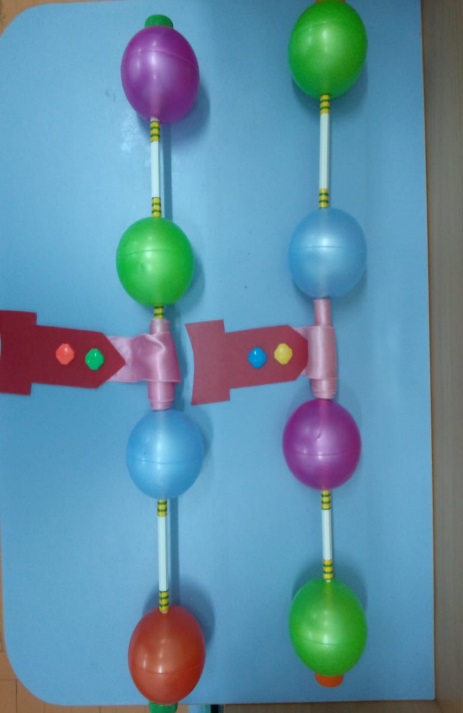 Цель: развивать мелкую моторику рук, ловкость, быстроту движений. Воспитание упорства, настойчивости, позитивного духа соперничестваМатериал: палки от жалюзи, ленты, легкие игрушки-ракеты.Использование: можно использовать в свободной игровой деятельности, в соревнованиях. Дети наматывают шнур с привязанной игрушкой на палочку. Игра «Кто быстрей?».Тренажер «А выбираю спорт»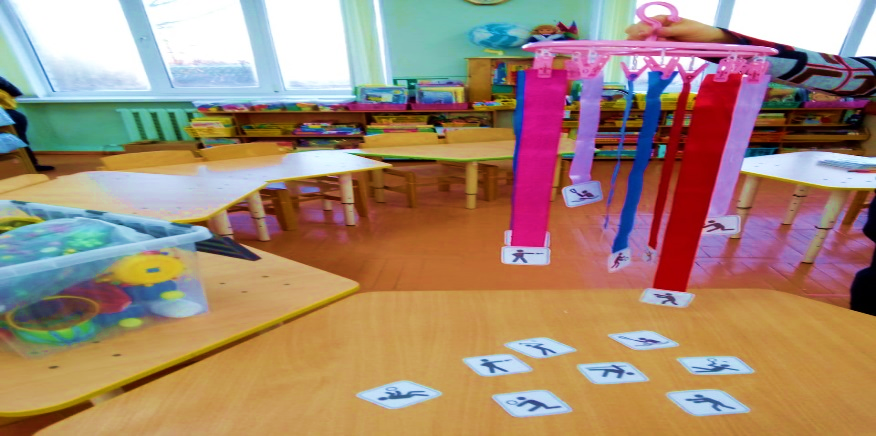 Цель: развивать ловкости, координации движений, прыжковМатериал: кольцо для сушки носков (с прищепками), ленты разной длины и цвета с картинками видов спорта, Задание: подпрыгни и достань ленту с картинкой такого вида спорта, как на твоей картинке, назови его.«Парашют»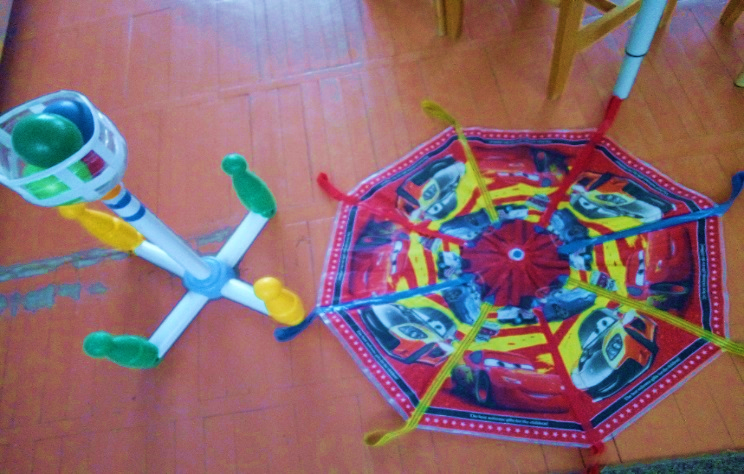 Цель: Развитие согласованности действий, умения чувствовать движения остальных игроков внимания, координации, укрепления мышц плеч, предплечий и кистей рук.Материал: купол любого зонта, сшитый в виде из цветных секторов ( может быть различного диаметра).Задание: С помощью «парашюта» можно выполнять: - Упражнения по коррекции осанки - Упражнения по развитию моторики рук - Упражнения на релаксацию - Упражнения по развитию дыханияШапочки для подвижных игр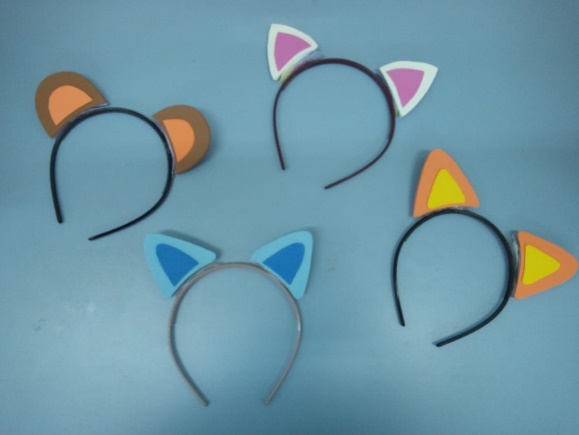 Цель: повысить интерес к подвижным играм.Материал: ободки детские, детали шапочек из фламеранга.Задание: выступить в роли ведущего игрока.